ヨハネの福音書　１０章2012/06/30文責：宮Q1.「強盗」「門」「羊飼い」「羊」とはそれぞれ誰のことか。また、羊が「その声を知っている」とはどういう意味か。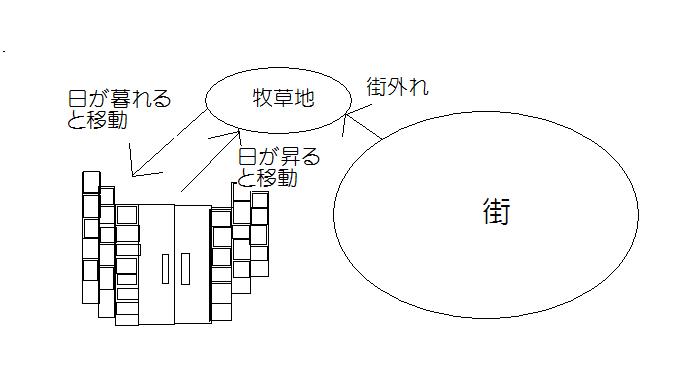 Q2.良い羊飼いと悪い羊飼いの違いとは具体的に何か。SQ.良い羊飼いであるための条件を満たすような人は地上に存在するのだろうか。いるとすればどのような人だろうか。